Отчет о празднике Яблочный спас в МБДОУ детском саду «Солнышко»Воспитатель разновозрастной группы Чичикова Марина МихайловнаС Яблочным спасом!Звучат поздравления,Ведь наступило Господне ПреображеньеИ чтобы зимой не видать вам беды,Съешьте вы яблоко вместо всякой еды.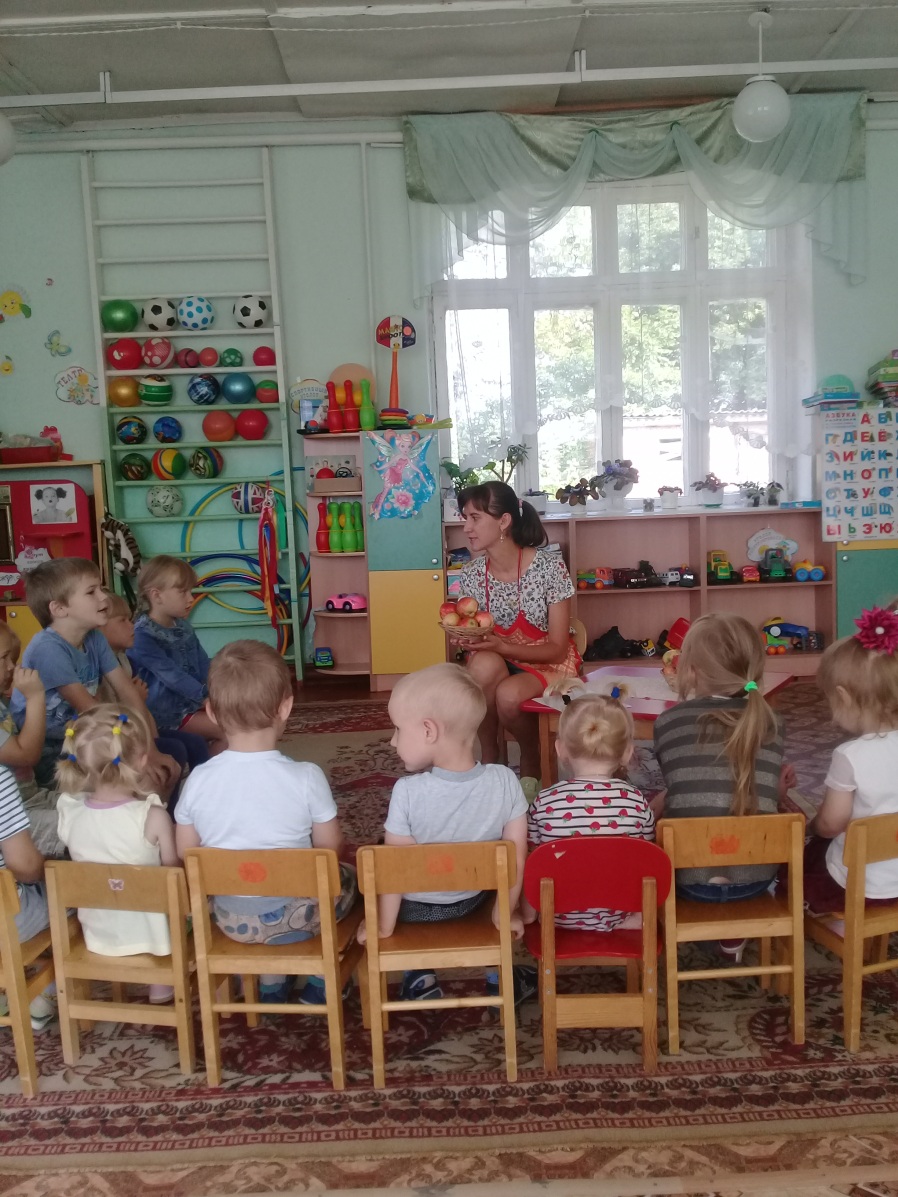 Работники детская сада «Солнышко»  вместе со своими воспитанниками организовали весёлый праздник, посвященный яблочному Спасу. Постарались все на славу – украсили центральный вход гирляндами. Всех воспитанников приветствовала  у себя в гостях добродушная хозяюшка, которая рассказала детям о происхождении праздника Преображения Господня, о традициях празднования его в старину, о смысле празднования в наши дни. Хозяюшка провела очень много забавных игр для всех возрастов ребят. Мероприятие прошло весело и задорно: звучали народные песни и мелодии, проводились народные игры, танцы и шутки. В конце праздника Хозяюшка всех угостила яблоками.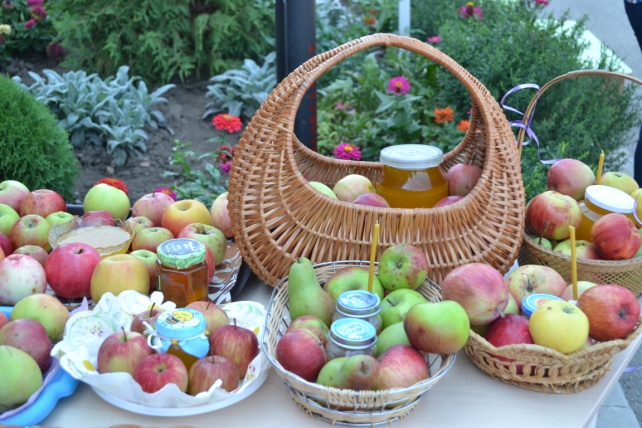 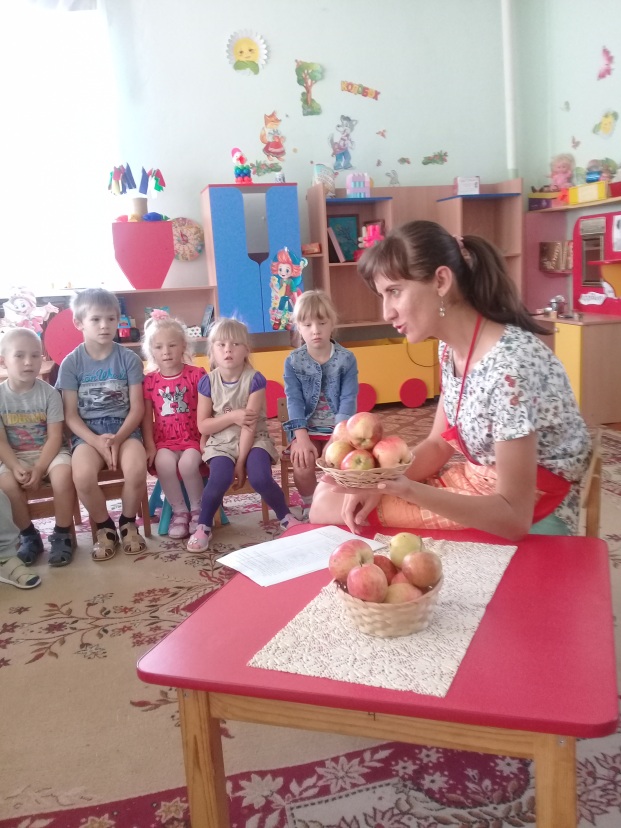 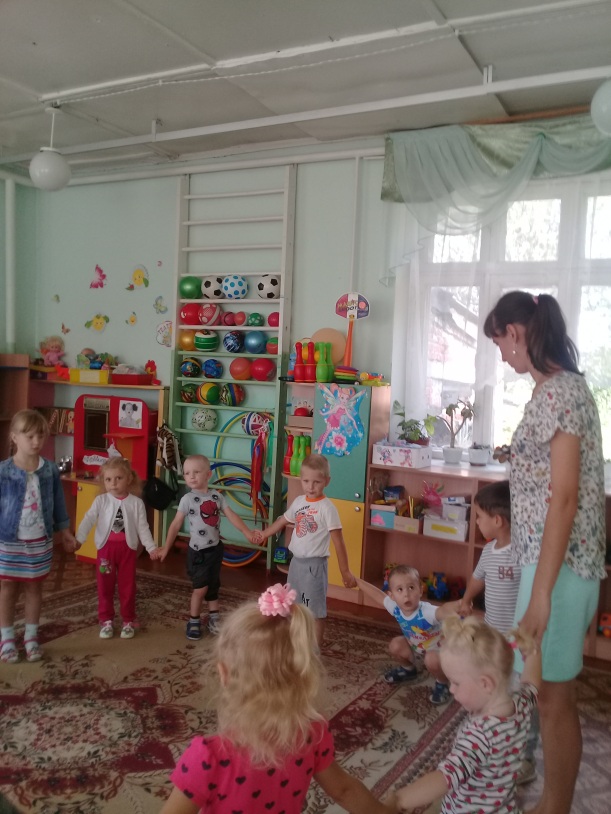 Был оформлен стол с яблоками и медком. организовали выставку совместных поделок родителей и детей.  Наши дети с удовольствием играли, пели песни, рассказывали стихи, пословицы о яблочном спасе. Очень важно, чтобы наши ребятишки приобщались к народным традициям. Наш праздник удался на славу!